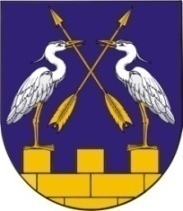 КОКШАЙСКАЯ СЕЛЬСКАЯ       МАРИЙ ЭЛ РЕСПУБЛИКЫСЕ         АДМИНИСТРАЦИЯ  ЗВЕНИГОВО МУНИЦИПАЛ                                            ЗВЕНИГОВСКОГО       РАЙОНЫН КОКШАЙСК           МУНИЦИПАЛЬНОГО РАЙОНА ЯЛ КУНДЕМ          РЕСПУБЛИКИ МАРИЙ ЭЛ АДМИНИСТРАЦИЙЖЕ                      ПОСТАНОВЛЕНИЕ 			                           ПУНЧАЛот  06 апреля 2020 года  № 55О внесении изменений в постановление Кокшайской сельской администрации от 30 января . № 11 «Об утверждении Административного регламента предоставления муниципальной услуги «Выдача документов на предоставление в собственность, аренду, постоянное (бессрочное) пользование, безвозмездное пользование земельного участка, находящегося в муниципальной собственности, 
без проведения торгов»В соответствии с Федеральным законом от 27 июля . 
№ 210-ФЗ «Об организации предоставления государственных 
и муниципальных услуг», Уставом Кокшайского сельского поселения Звениговского муниципального района Республики Марий Эл Кокшайская сельская администрация ПОСТАНОВЛЯЕТ:1. Внести в постановление Кокшайской сельской администрации от 30 января . № 11 «Об утверждении Административного регламента предоставления муниципальной услуги «Выдача документов на предоставление в собственность, аренду, постоянное (бессрочное) пользование, безвозмездное пользование земельного участка, находящегося в муниципальной собственности без проведения торгов» следующее изменение:1) пункт 2 изложить в следующей редакции:«2. Настоящее постановление вступает в силу после его обнародования.»2. Внести в Административный регламент предоставления муниципальной услуги «Выдача документов на предоставление 
в собственность, аренду, постоянное (бессрочное) пользование, безвозмездное пользование земельного участка, находящегося 
в муниципальной собственности, без проведения торгов», утвержденный постановлением Кокшайской сельской администрации от 30 января 
2020 г. № 11 «Об утверждении Административного регламента предоставления муниципальной услуги «Выдача документов на предоставление в собственность, аренду, постоянное (бессрочное) пользование, безвозмездное пользование земельного участка, находящегося в муниципальной собственности без проведения торгов» следующие изменения:1) в абзаце первом пункта 1 слова «Звениговского района Республики Марий Эл» заменить словами «Звениговского муниципального района Республики Марий Эл»;2) в пункте 4: абзацы шестой – девятый изложить в следующей редакции:«К справочной информации относится следующая информация:место нахождения и графики работы уполномоченного органа;адреса официального сайта, а также электронной почты и (или) формы обратной связи уполномоченного органа.»;абзацы десятый, одиннадцатый считать абзацами девятым, десятым соответственно;3) абзац первый пункта 9 изложить в следующей редакции:«9. Срок принятия решения о предоставлении муниципальной услуги или об отказе в предоставлении муниципальной услуги составляет 30 дней со дня поступления заявления о предоставлении земельного участка в уполномоченный орган с прилагаемыми документами.»;4) в пункте 11: в абзаце четвертом слова «с заявлением о предварительном согласовании предоставления земельного участка обращается» заменить словами «с заявлением о предоставлении муниципальной услуги обращается»;дополнить абзацем седьмым следующего содержания:«В случае направления заявления о предоставлении земельного участка, находящегося в муниципальной собственности, без проведения торгов посредством почтовой связи на бумажном носителе к такому заявлению прилагается копия документа, подтверждающего личность заявителя.»;абзац седьмой считать абзацем восьмым;дополнить абзацами девятым, десятым следующего содержания:«Услуги, которые являются необходимыми и обязательными для предоставления муниципальной услуги, отсутствуют.Получение заявителем документов, необходимых в соответствии 
с нормативными правовыми актами для предоставления муниципальной услуги, осуществляется способами, предусмотренными законодательством Российской Федерации.»;5) пункт 13 изложить в следующей редакции:«13. Заявление заявителя о предоставлении земельного участка, находящегося в государственной или муниципальной собственности, без проведения торгов и прилагаемые к нему документы могут быть представлены в уполномоченный орган заявителем по их выбору лично или посредством почтовой связи на бумажном носителе либо в форме электронных документов посредством ЕПГУ, Регионального портала.»;6) пункт 16 изложить в следующей редакции:«16. Предусмотренные настоящим Административным регламентом документы, необходимые для предоставления муниципальной услуги, могут быть представлены в уполномоченный орган по их выбору лично или посредством почтовой связи на бумажном носителе либо в форме электронных документов посредством ЕПГУ, Регионального портала.»;7) в подпункте 2 пункта 17 слова «органов, предоставляющих государственные услуги, органов, предоставляющих муниципальные услуги, иных государственных органов, органов местного самоуправления либо подведомственных государственным органам или органам местного самоуправления организаций» заменить словами «уполномоченного органа, иных государственных органов, органов местного самоуправления либо подведомственных уполномоченному органу»;8) пункт 18 дополнить абзацем пятым следующего содержания:«заявление заявителя, представленное с нарушением Порядка и способов подачи заявлений об утверждении схемы расположения земельного участка или земельных участков на кадастровом плане территории, о проведении аукциона по продаже земельного участка, находящегося в государственной или муниципальной собственности, или аукциона на право заключения договора аренды земельного участка, находящегося в государственной или муниципальной собственности, о предварительном согласовании предоставления земельного участка, находящегося в государственной или муниципальной собственности, о предоставлении земельного участка, находящегося в государственной или муниципальной собственности, и заявления о перераспределении земель и (или) земельных участков, находящихся в государственной или муниципальной собственности, и земельных участков, находящихся в частной собственности, в форме электронных документов с использованием информационно-телекоммуникационной сети «Интернет», а также требования к их формату, утвержденных приказом Минэкономразвития России от 14 января . № 7 (далее – приказ Минэкономразвития России от 14 января . № 7);»;9) раздел II дополнить пунктом 21.1 следующего содержания:«Порядок, размер и основания взимания платы за предоставление услуг, которые являются необходимыми и обязательными для предоставления муниципальной услуги, включая информацию о методике расчета размера такой платы21.1. В связи с отсутствием услуг, которые являются необходимыми и обязательными для предоставления муниципальной услуги, взимание платы за предоставление таких услуг не предусмотрено.»;10) в пункте 23:абзац первый изложить в следующей редакции:«23. Заявление заявителя о предоставлении земельного участка, находящегося в муниципальной собственности, без проведения торгов и прилагаемые к нему документы могут быть представлены в уполномоченный орган заявителем по их выбору лично или посредством почтовой связи на бумажном носителе либо в форме электронных документов посредством ЕПГУ, Регионального портала.»;в абзаце третьем слова «в форме электронного документа, в том числе через официальный сайт, ЕПГУ,» заменить словами «в форме электронного документа посредством ЕПГУ,»;11) в пункте 28:в абзаце восьмом слова «или через многофункциональный центр предоставления государственных и муниципальных услуг» исключить;абзац десятый исключить;абзац одиннадцатый считать абзацем десятым;в абзаце одиннадцатом слова «, а также организаций, предусмотренных частью 1.1 статьи 16 Федерального закона, или их работников» исключить;12) в пункте 32 слова «, либо» исключить;13) наименование пункта 36 дополнить словами 
«, в многофункциональных центрах»;14) в пункте 36:абзац второй изложить в следующей редакции:«Порядок и способы подачи указанных заявлений, если они подаются в форме электронного документа с использованием информационно-телекоммуникационной сети «Интернет», требования 
к их формату утверждены приказом Минэкономразвития России 
от 14 января . № 7.»;дополнить абзацем третьим следующего содержания:«Заявление о предоставлении муниципальной услуги подписывается по выбору заявителя электронной подписью либо усиленной квалифицированной электронной подписью, прилагаемые к нему документы, подаваемые заявителем в форме электронного документа, должны быть подписаны усиленной квалифицированной электронной подписью.»;абзац третий считать абзацем четвертым;15) дополнить пунктом 39.1 следующего содержания:«39.1. Возможность получения муниципальной услуги 
в многофункциональном центре предоставления государственных 
и муниципальных услуг не предусмотрена.»;(предлагаемое изменение следует из пункта 34 Регламента, 16) наименование раздела III изложить в следующей редакции:«III. Состав, последовательность и сроки выполнения административных процедур, требования к порядку их выполнения, 
в том числе особенности выполнения административных процедур 
в электронной форме, а также особенности выполнения административных процедур в многофункциональных центрах»;17) в пункте 43:абзац первый изложить в следующей редакции:«43. При направлении заявителем заявления и прилагаемых к нему документов в электронной форме специалистом уполномоченного органа осуществляются административные действия, предусмотренные в пункте 41 Административного регламента, а также осуществляется: проверка действительности электронной подписи в соответствии с Правилами использования усиленной квалифицированной электронной подписи при обращении за получением государственных и муниципальных услуг, утвержденными постановлением Правительства Российской Федерации от 25 августа . № 852;проверка заявления заявителя требованиям приказа Минэкономразвития России от 14 января . № 7.»;абзацы второй, третий считать абзацами четвертым, пятым соответственно;дополнить абзацем пятым следующего содержания:«В случае выявления нарушений требований приказа Минэкономразвития России от 14 января . № 7 специалист уполномоченного органа не позднее пяти рабочих дней со дня представления такого заявления направляет заявителю на указанный в заявлении адрес электронной почты (при наличии) заявителя или иным указанным в заявлении способом уведомление с указанием допущенных нарушений требований, в соответствии с которыми должно быть представлено заявление.»;абзац пятый считать абзацем шестым;18) в абзаце втором, третьем пункта 44 слова «(или главным специалистом)» исключить;19) в пункте 54 слова «(или главному специалисту»» исключить;20) в пункте 55 слова «(или главный специалист)» исключить;21) в абзаце втором подпункта «в» пункта 61 слова «в срок, 
не превышающий 1 рабочего дня со дня со дня их поступления 
в уполномоченный орган» заменить словами «содержащего входящий регистрационный номер заявления, дату получения уполномоченным органом указанного заявления и прилагаемых к нему документов, 
а также перечень наименований файлов, представленных в форме электронных документов, с указанием их объема способом, указанным заявителем в заявлении, не позднее рабочего дня, следующего за днем поступления заявления в уполномоченный орган»;22) пункты 62-68 изложить в следующей редакции: "Возможность получения муниципальной услуги 
в многофункциональном центре предоставления государственных 
и муниципальных услуг не предусмотрена.»;23) наименование раздела V изложить в следующей редакции:«V. Досудебный (внесудебный) порядок обжалования решений 
и действий (бездействия) уполномоченного органа, многофункционального центра, организаций, указанных в части 1.1 статьи 16 Федерального закона, а также их должностных лиц, муниципальных служащих, работников»;24) в подпункте 1 пункта 84 слова «, запроса, указанного 
в статье 15.1 Федерального закона» исключить;25) абзац второй пункта 85 изложить в следующей редакции:«Жалоба на решения и действия (бездействие) уполномоченного органа, а также его должностных лиц либо муниципальных служащих может быть направлена по почте, через многофункциональный центр, ЕПГУ либо Регионального портала, а также может быть принята при личном приеме заявителя.»;26) пункт 87 изложить в следующей редакции:«87. Порядок досудебного (внесудебного) обжалования решений и действий (бездействия) уполномоченного органа, а также его должностных лиц регулируется Федеральным законом и постановлением Кокшайской сельской администрации от 03.04.2020 года № 54 «О порядке подачи и рассмотрения жалоб на решения и действия (бездействие) Кокшайской сельской администрации и её должностных лиц, муниципальных служащих Кокшайской сельской администрации.»;27) пункт 89 изложить в следующей редакции:«89. Возможность получения муниципальной услуги 
в многофункциональном центре предоставления государственных 
и муниципальных услуг не предусмотрена.»;28) наименование пункта 89 и пункты 90-103 признать утратившими силу.2. Настоящее постановление вступает в силу после его обнародования.Глава  Администрации                  		               П.Н.Николаев